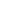 Nama			:____________________________________________L/PNPM			:_______________________________________________Tempat/tgl Lahir	:_______________________________________________Program Studi	/Kelas	:_______________________________________________Agama			:_______________________________________________Alamat Rumah	:_______________________________________________			 _______________________________________________No. HP aktif		:_______________________________________________Nama Orang Tua	:_______________________________________________Alamat Orang Tua	:_______________________________________________			 _______________________________________________Email			:_______________________________________________Bandung, ……………20……..Nama JelasMengisi di google form di link ini :https://forms.gle/1i7M6yJ5kbjrgybx9